Akole Taluka Education Society’sAgasti Arts,Commerce and Dadasaheb Rupwate Science College AkoleTal-Akole Dist-AhmednagarBotany Department ActivitiesEvents and Activity (03)Activities PhotographsWorkshops Organized for Students: Inauguration of Mushroom Cultivation Workshop in Botany LaboratoryAdd on Certificate Course in Training and processing of wild forest plants:  The Activity was sanctioned by Integrated Tribal Development Center, Rajur, Akole for the tribal students of College (2019-2020). Sanctioned Amount: Rupees 4,50,000/- (Four lacks fifty thousand only). Main focus was given on practical's of processing on wild forest plants : Amla Candy, Amla Syrup, Pickles, Amla Supari Medicinal formulations (Triphala Churna, Medicated Oils and Herbal Tea). As per the norms of project training was given to Scheduled tribes students of science faculty of our college only for the academic year -2019-2020. Here after we continued the course for next academic year 2020-2021 for students of all categories.Inauguration of Course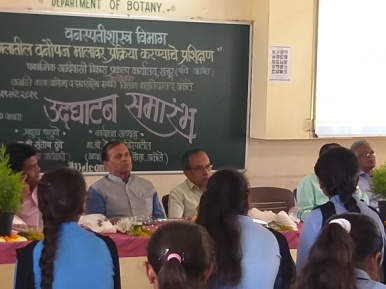 Photographs of Add on Certificate Course in Training and processing of wild forest plantsHerbarium Preparation by the Students of BotanyDr. R.K. Waghmare Giving Training of Herbarium to the students of Botany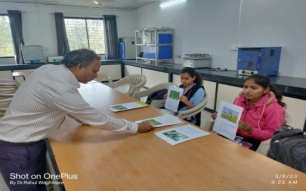 Mr. Jadhav and T.Y.B.Sc. Botany Students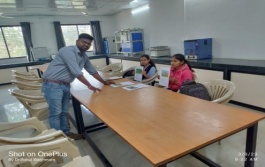 Mr.Karpe and T.Y.B.Sc. Botany Students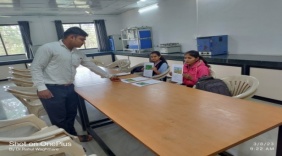 Mr. Jadhav Asst, Prof. giving information of Herbarium Preparation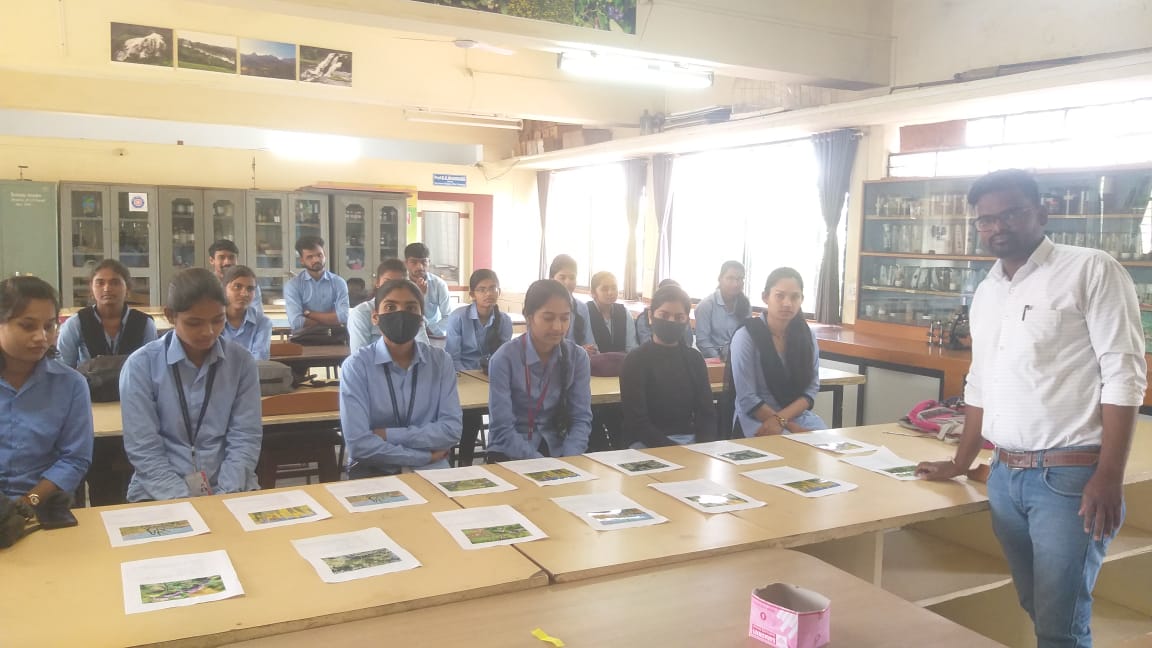 Students Demonstration the Herbarium Sheets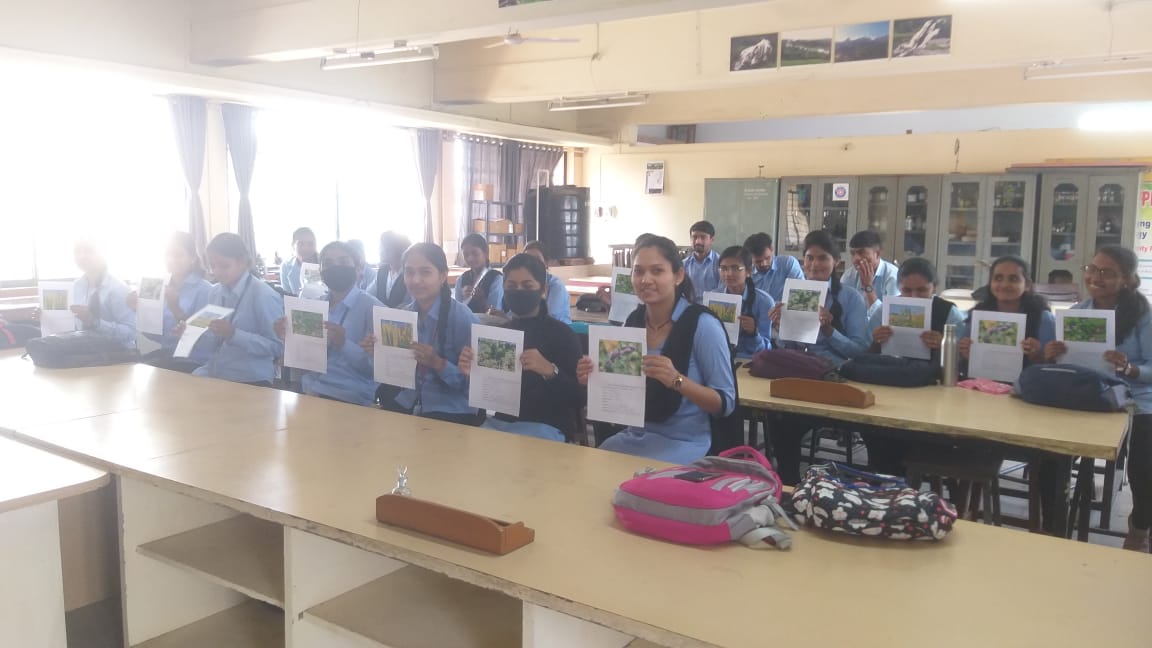 Herbarium Sheets Prepared by the Botany Students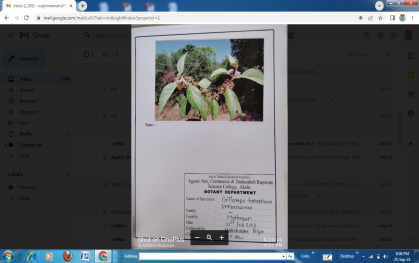 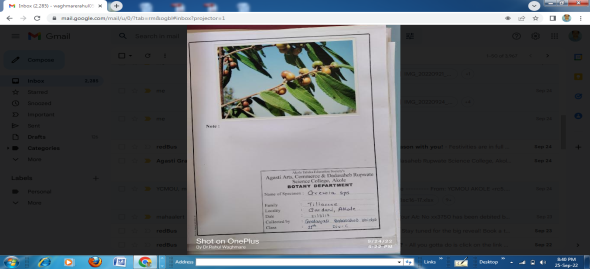 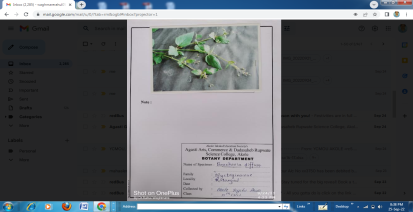 Tree Plantation by students in Botanic Garden of College Preparation of Saplings of Plants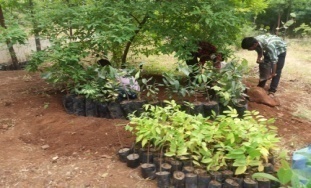 Sorting of Saplings of Plants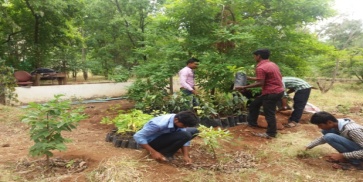 Field Preparation for Plantation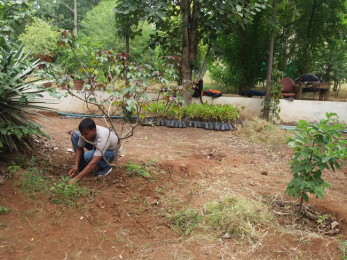 Implementation of TanishkaThe Tanishka activity was conducted for only F.Y.B.Sc. Girls students.The idea was to implement above objective-other than regular teaching.Flower arrangements Preparations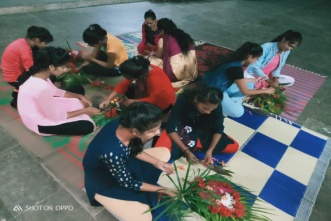 Bouquets Prepared by Girls Students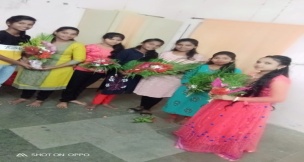 Yoga Performed by Girls Students 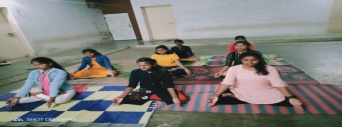 Student Centric Activity of Research : ‘AVISHKAR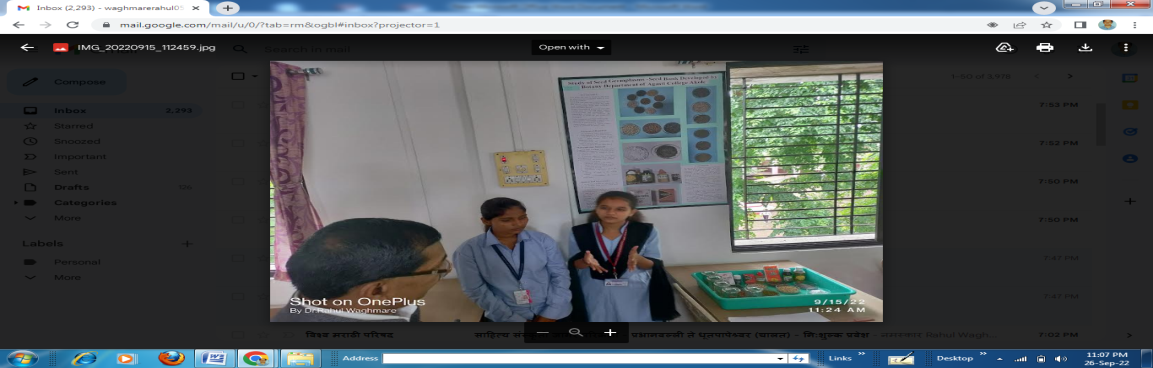 Students Participating in Teachers Day Celebration in the Botany Laboratory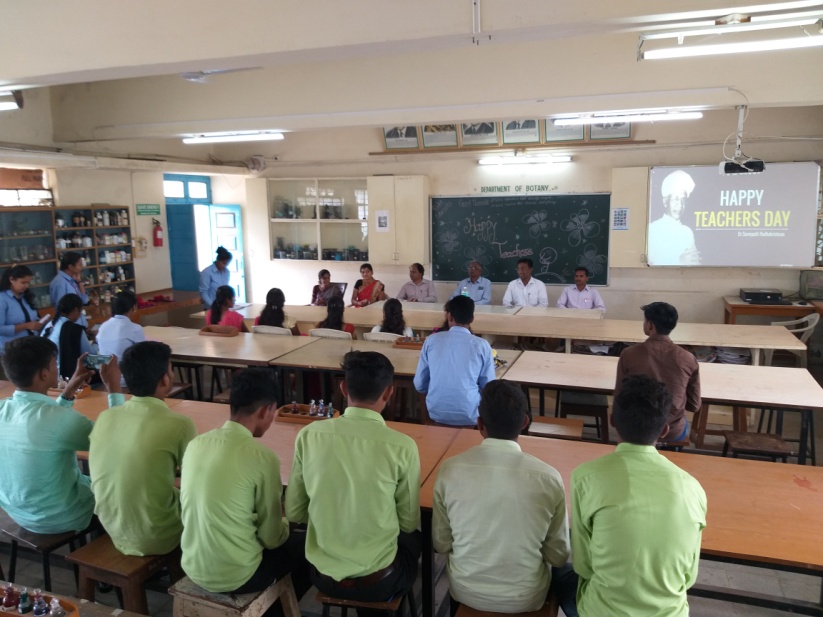 Sr. No.Title of ActivityDate1.      Workshop Organised on Mushroom Cultivation for the Students funded by Board of Students Development, Savitribai Phule Pune University, Pune, Maharashtra.24/02/20202.      ‘Avishkar’ Zonal Competition organised by Savitribai Phule Pune University, Pune, Maharashtra.06/12/20223.Certificate Course in Training and processing of wild forest plants conducted for T.Y.B.Sc. students of Botany.06/08/20194Extension Activity: ‘Tanishka’conducted only for F.Y.B.Sc. Girls students. 25/09/2022Sr. No.Name of The TeacherName of WorkshopAmount SanctionedName of the Funding AgencyStatus1.      Dr. R.K. WaghmareMushroom Cultivation Training for the Students (2019-2020)5,000/-  Savitribai Phule Pune University, Pune, Maharashtra.CompletedHon. Shri J.D. Ambre Patil, President ATES Akole, Principal Dr. Bhaskar Shelke and S.D.O. Dr. Rahul Waghmare in Botany Laboratory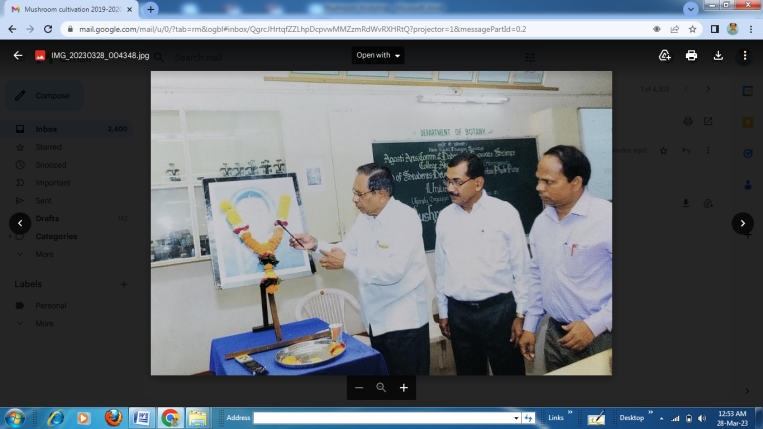 Students Participants from different colleges attending the Mushroom Cultivation Workshop  Botany Laboratory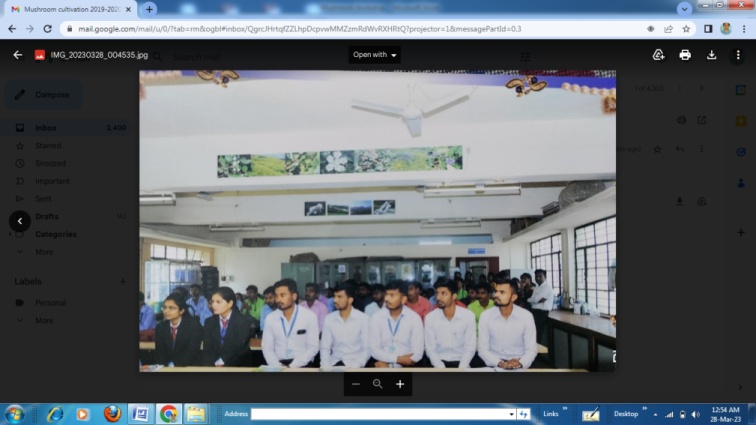 Students preparing Paddy Straw substrate for Mushroom Cultivation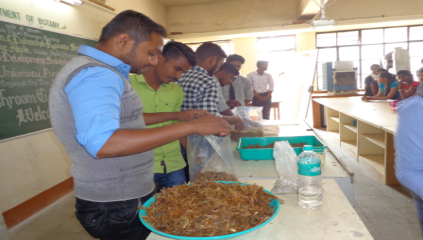 Certificates issued to the students Participants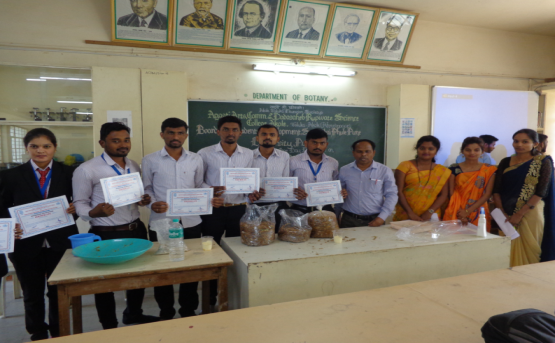 Chief Guest Hon. J.D. Ambre Patil,Shri. M.D. Sonawane, Mr. B,K. Bhangare on the dice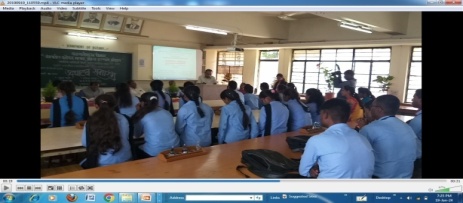  Amla Supari Preparation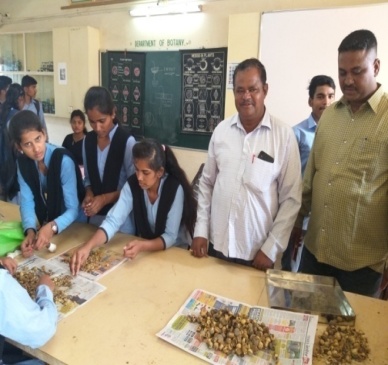 Shri. M.D. Sonawane addressing the students 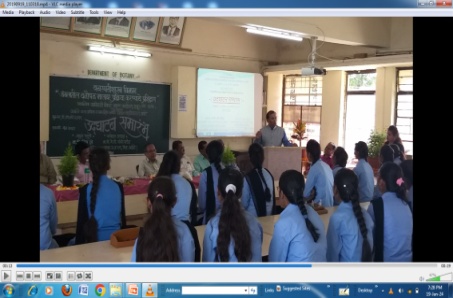 Amla  Candy Preparation 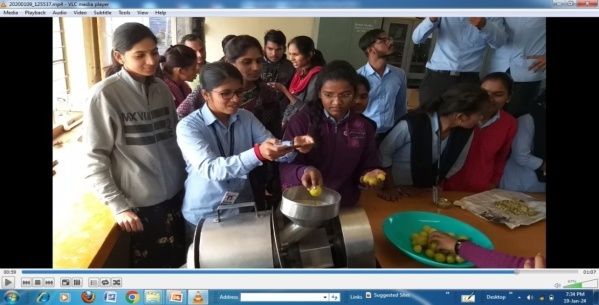 